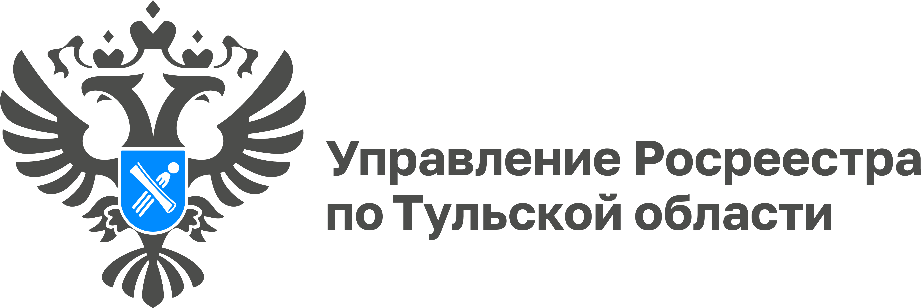 Более 1 тыс. реестровых ошибок исправлено в Тульской области 
в I квартале 2024 г.	В I квартале 2024 года Управлением Росреестра по Тульской области совместно с филиалом ППК «Роскадастр» по Тульской области   исправлено 1 415 реестровых ошибок. 	Напомним, что реестровая ошибка – это ошибка, которая была перенесена в Единый государственный реестр недвижимости (ЕГРН) из документов, представленных в орган регистрации прав: межевого, технического планов, карты-плана территории или акта обследования. 	Данная работа ведется в рамках федерального проекта «Национальная система пространственных данных» и является одним из приоритетных направлений деятельности ведомства. 	 «Работа по исправлению реестровых ошибок обеспечивает точность и актуальность данных, содержащихся в ЕГРН и способствует улучшению качества предоставляемых услуг» - отметила заместитель руководителя Управления Росреестра по Тульской области Татьяна Трусова.